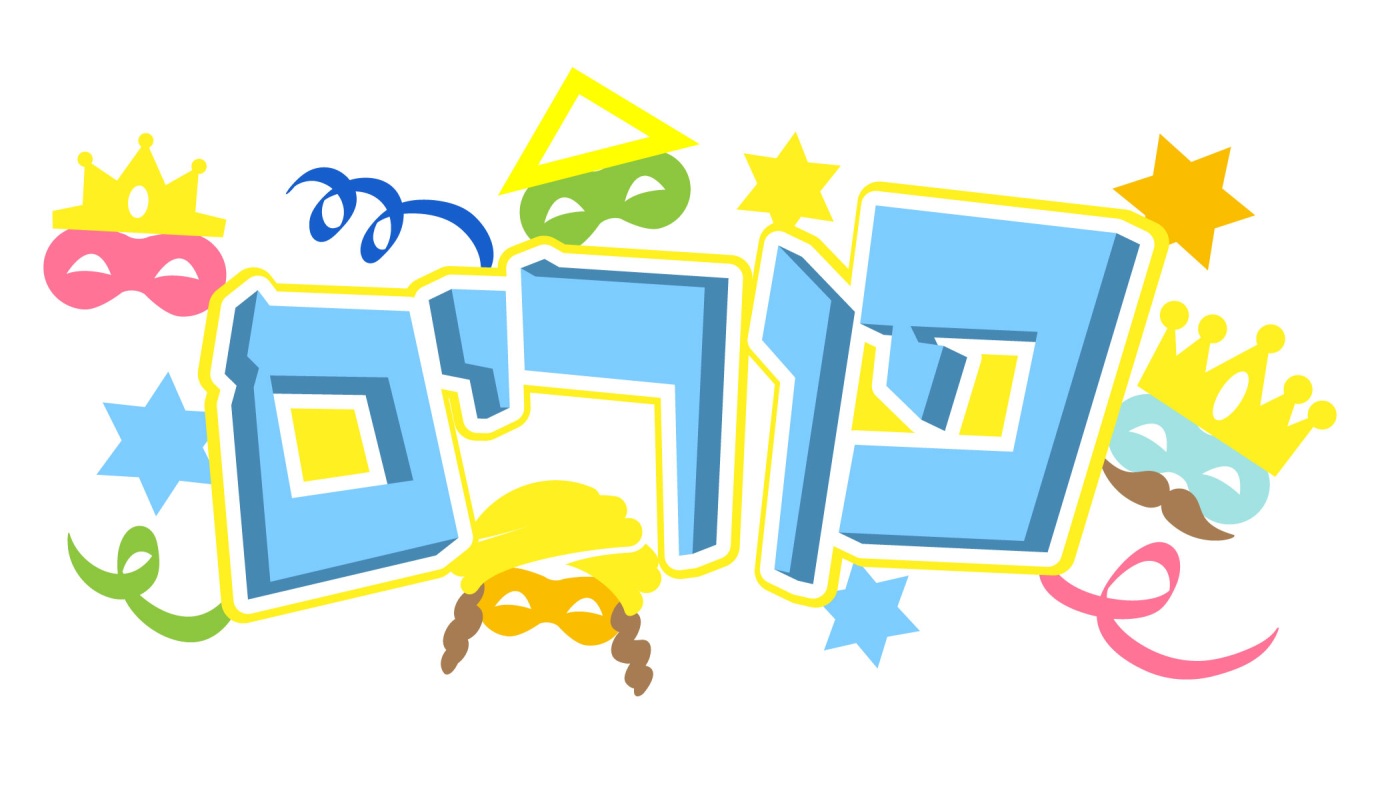 5775 IN NORTH HENDONTAANIS ESTHERMincha & Krias Hatorah							5.15pmFast ends & Maariv								6.26pmMegillas Esther First Reading by Joey Joseph 			6.45pmMegillas Esther Second Reading by Avi Joseph			9.00pmPURIMShacharis First Minyan							6.30amMegillas Esther First Reading by Keith Goldstein			7.10amShacharis Second Minyan							8.15amMegillas Esther Second Reading by Joey Joseph			8.55amYeshivas Mordechai Hatzaddik						3.00pmShiur by Rabbi Cohn								3.45pmMincha										4.00pmMaariv										8.00pmNOTES: The “plate” collections of Machatzis Hashekel, Matonos La’evyonim and Kimcha D’Pischa will be available in Shul on Purim evening and daytime. It is correct to wear Shabbos clothes for the reading of the Megilla and on Purim.